	Genève, le 3 octobre 2012Madame, Monsieur,1	Suite à l'Annonce TSB AAP-88 du 16 août 2012 et en application du § 6.2 de la Recommandation A.8 (Johannesburg, 2008), j'ai l'honneur de vous informer que durant sa séance plénière du 21 septembre 2012, la Commission d'études 15 a approuvé les textes énumérés ci-après.2	Les titres des textes qui ont été approuvés sont les suivants:–	Recommandation UIT-T G.8121/Y.1381 (2012), Caractéristiques des blocs fonctionnels des équipements MPLS-TP.–	Corrigendum 1 à la Recommandation UIT-T G.9956 (2011), Emetteurs-récepteurs OFDM à bande étroite utilisant les courants porteurs en ligne - Spécification de la couche liaison de données: Corrigendum 1.–	Amendement 1 à la Recommandation UIT-T G.9961 (2010), Couche de liaison de données (DLL) pour émetteurs-récepteurs de réseau domestique filaires unifiés à haut débit: Amendement 1.3	Les renseignements existants sur les brevets sont accessibles en ligne sur le site web de l'UIT T.4	Les versions prépubliées de ces Recommandations seront prochainement disponibles sur le site web de l'UIT-T.5	L'UIT publiera ces Recommandations dès que possible.Veuillez agréer, Madame, Monsieur, l'assurance de ma haute considération.Malcolm Johnson
Directeur du Bureau de la
normalisation des télécommunicationsBureau de la normalisation
des télécommunications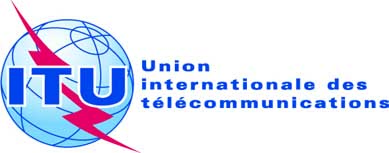 Réf.:Tél.:
Fax:
E-mail:Circulaire TSB 314COM 15/GJ+41 22 730 5515
+41 22 730 5853
tsbsg15@itu.int-	Aux administrations des Etats Membres de l'Union-	Aux Membres du Secteur UIT-T;-	Aux Associés de l'UIT-T;-	Aux établissements universitaires participant aux travaux de l'UIT-T;Copie:-	Aux Président et Vice-Présidents de la Commission d'études 15;-	Au Directeur du Bureau de développement des télécommunications;-	Au Directeur du Bureau des
radiocommunicationsObjet:	Approbation de la Recommandation révisée UIT-T G.8121/Y.1381, du Corrigendum 1 à la Recommandation UIT-T G.9956 (2011) et de l’Amendement 1 à la Recommandation UIT-T G.9961 (2010)